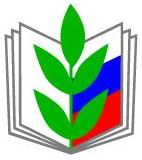 СЕВАСТОПОЛЬСКАЯ ГОРОДСКАЯ ОРГАНИЗАЦИЯ ПРОФСОЮЗА РАБОТНИКОВ НАРОДНОГО ОБРАЗОВАНИЯ И НАУКИ РФАдрес : 299011, г.Севастополь, ул.Большая Морская ,42(8 – 0692) тел. 54-04-82, тел – 54-35-22e-mail – uchitel-1000@mail.ru                                                                                       Место проведения   Б.Морская, 42                                                                                       Дата проведения: 11 июля 2022г.Избрано в состав Президиума: 14 чел.                                                           Присутствовало:  12 чел.Заседание Президиума № 12ПОВЕСТКА  ДНЯ О заседании Севастопольской трёхсторонней комиссии по регулированию социально-трудовых отношений.Председатель Т.К.Козлова       О подготовке выездного семинара «Корпоративная культура Профсоюза» для председателей первичных профсоюзных организаций в пансионате «Любимовка», посёлок Кача.Утверждение сметы расхов.Заместитель председателяВ.Ю.БелаяО награждении победителей конкурса «Севастопольские мастера», приуроченное ко Дню города 14 июня. В.Ю.Белая Об участии в проекте «Профсоюзный эдьютон».Т.К.КозловаО награждении победителей конкурса детского рисунка «Zа мир без нацизма!»В.Ю.БелаяОб оказании материальной помощи.  Главный бухгалтер Е.И.БеликоваСЛУШАЛИ: Козлову Т.К.    27 мая в Законодательном Собрании Севастополя состоялось заседание рабочей группы по разработке нормативных правовых актов в сфере отдыха детей и их оздоровления.   Заседание традиционно прошло под председательством руководителя комитета Законодательного Собрания по образованию, науке, культуре и спорту Елены Глотовой. Кроме постоянных членов рабочей группы, в её работе приняли участие заместитель губернатора Севастополя Николай Гордюшин, директор Департамента по имущественным и земельным отношениям Александр Ксенофонтов, глава комиссии по бюджету Вячеслав Аксенов, директор ДОЛ “Алькадар” Андрей Шадрухин и другие.   Поднятый, во многом благодаря инициативе севастопольских профсоюзов на уровне социального партнёрства, вопрос создания условий для существования и развития частных детских оздоровительных учреждений, равно как и обеспечения доступности детского отдыха стал предметом обсуждения на уровне депутатского корпуса.   Сегодня ставка арендной платы за использование земельных участков, находящихся в собственности города Севастополя, по участкам для размещения детских оздоровительных лагерей составляет 2,4 процента. В то время как в Республике Крым установлена ставка на эти же цели 0,1 – 0,3 процента от кадастровой стоимости участка.  Присутствующие поддержали необходимость снижения налоговой ставки .    Татьяна Щербакова обратила внимание присутствующих, что есть ещё два лагеря «Нахимовец» и «Прибой», которые по ряду причин сейчас не осуществляют свою деятельность. Депутат предложила проработать не только льготы на аренду земельных участков, но и другие меры поддержки, которые позволят привлечь инвесторов, чья деятельность в последствии будет пополнять бюджет города.  Кроме этого, рабочая группа обсудила законодательную инициативу председателя комитета по образованию, науке, культуре и спорту по совершенствованию регионального закона об обеспечении прав детей на отдых и оздоровление. На данный момент, не все дети, относящиеся к льготным категориям, имеют возможность оздоровиться из-за ограниченности городского бюджета.  Предлагается порядок, при котором ребенок сможет бесплатно посетить детский оздоровительный лагерь только один раз в два года. По мнению автора, это позволит увеличить охват детей и даст возможность большему количеству ребят оздоровиться за счет бюджетных средств. Члены рабочей группы поддержали это предложение.  Председатель Севастопольского объединения профсоюзов Вадим Богачев обратил внимание коллег из Правительства и Законодательного Собрания на необходимость использования и другой меры государственной поддержки – компенсации части стоимости детской путёвки. Ей, в том числе, могли бы воспользоваться и те, кто потеряет право оздоровления второй год подряд. В поддержку данного предложения выступил и глава Комиссии по бюджету Вячеслав Аксенов.ПОСТАНОВИЛИ: Выступить с инициативой  по увеличению суммы компенсаций за путёвки в детские оздоровительные лагеря в 2023 году. О подготовке выездного семинара «Корпоративная культура Профсоюза» для председателей первичных профсоюзных организаций в пансионате «Любимовка», посёлок Кача.СЛУШАЛИ: Белую В.Ю.ПОСТАНОВИЛИ:  Провести в августе 2022г. семинар «Корпоративная культура Профсоюза» для председателей первичных профсоюзных организаций.Смету расходов утвердить. О награждении победителей конкурса «Севастопольские мастера», приуроченное ко Дню города 14 июня.СЛУШАЛИ: Белую В.Ю.    Победителей конкурсов наградили в День города на площади Нахимова. Свои поздравления победителям адресовали представители сторон социального партнёрства: Александр Кулагин, Вадим Богачев и Александра Лазарева.      “Быть мастером своего дела в традициях Севастополя! Наш город всегда прославляли те, кто своим собственным примером творили его историю”, – подчеркнул Вадим Богачев. Он поблагодарил всех победителей за их труд и профессиональное мастерство и пожелал новых трудовых успехов. «Конкурс стал ярким праздником труда, школой передового профессионального опыта, способствующим сохранению трудовой славы и традиций Севастополя. Я хочу сказать, что люди, которые сегодня стоят на этой сцене, – это действительно те люди, которые создают имидж, славу и богатство Севастополя, – сказал на церемонии награждения Александр Кулагин.    ПОСТАНОВИЛИ: Информацию принять к сведению. Об участии в проекте «Профсоюзный эдьютон».СЛУШАЛИ: В соответствии с планом работы Центрального Совета Профсоюза в Год Корпоративной  культуры Профсоюза региональные организации должны представить ролик об интересных инновациях в своих организациях. Севастопольская организация предлагает поделиться опытом организации и проведения конкурса профессионального мастерства для председателей профсоюО конкурсе детских рисунков «Za  мир без нацизма!»   СЛУШАЛИ: Белую В.Ю.    17 июня на заседании Совета Союза “Севастопольское объединение организаций профсоюзов” были подведены итоги конкурса детских рисунков «Za мир без нацизма!». Свои заслуженные награды получили победители и призёры в трёх возрастных группах: от 4 до 7 лет, от 8 до 12 лет и с 13 до 16 лет.Обращаясь к детям и их родителям, председатель Севастопольского профобъединения Вадим Богачев отметил, что все без исключения работы выполнены очень художественно и с большим талантом. Было крайне сложно определить лучших, потому что практически все они заслуживали стать первыми.ПОСТАНОВИЛИ:  Информацию принять к сведению. Об оказании материальной помощи.  СЛУШАЛИ: Беликову Е.И.    В связи со смертью директора ГБОУ г.Севастополя «СОШ № 38» Иваницкой Галины Ивановны выделить материальную помощь в размере       3 000 ( три тысячи) рублей согласно Положению «Об оказанию материальной помощи членам Профсоюза Севастопольской городской организации Профсоюза работников народного образования и науки РФ». ПОСТАНОВИЛИ: Выделить материальную помощь в размере  3 000 ( три тысячи) рублей согласно Положению «Об оказанию материальной помощи членам Профсоюза Севастопольской городской организации Профсоюза работников народного образования и науки РФ».1